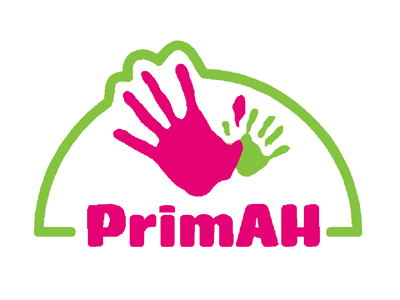 Beste ouder/verzorger, Op onze school laten wij u met beeldmateriaal (foto’s en video’s) zien waar we mee bezig zijn. Opnames worden gemaakt tijdens verschillende gelegenheden. Bijvoorbeeld tijdens activiteiten, schoolreisjes en lessen. Ook uw zoon/dochter kan op dit beeldmateriaal te zien zijn. Wij gaan zorgvuldig om met deze foto’s en video’s (het is uiteraard niet de bedoeling om beeldmateriaal te plaatsen waardoor leerlingen schade ondervinden). We plaatsen bij foto’s en video’s geen namen van leerlingen. Daarnaast zijn we vanuit de wetgeving verplicht om uw toestemming te vragen voor het gebruik van beeldmateriaal van uw dochter/zoon. Het is goed om het geven van toestemming samen met uw dochter/zoon te bespreken. Als u uw keuze thuis bespreekt, dan weet uw dochter/zoon zelf waarom het gebruik van foto’s en video’s wel of niet mag. Het is goed mogelijk dat u niet wilt dat foto’s van uw kind op internet verschijnen. Uw toestemming geldt alleen voor beeldmateriaal dat door school of in onze opdracht wordt gemaakt. Het kan voorkomen dat andere ouders foto’s maken tijdens schoolactiviteiten. De school heeft daar geen invloed op, maar wij vertrouwen erop dat deze ouders ook terughoudend zijn met het plaatsen en delen van beeldmateriaal op internet.Met deze brief vragen we u aan te geven waarvoor OBS Gieten beeldmateriaal van uw dochter/zoon mag gebruiken. Op het toestemmingsformulier kunt u zien voor welk doel de verschillende opties gebruikt worden. Als we beeldmateriaal willen laten maken voor onderzoeks- of onderwijsdoeleinden, bijvoorbeeld voor de observatie van zorgleerlingen of het ondersteunen van een les bewegingsonderwijs, verwijzen we naar de procedure “beeldmateriaal publiceren – intern” en zullen zo nodig apart om toestemming vragen. Ook als we beeldmateriaal voor een ander doel willen gebruiken dan op het antwoordformulier vermeld staat, nemen we contact met u op. U mag natuurlijk altijd de door u gegeven toestemming intrekken. Ook mag u op een later moment alsnog toestemming geven. Zonder toestemming wordt er geen beeldmateriaal van uw zoon/dochter gebruikt en/of gedeeld.Met vriendelijke groet,Jan PostDirecteur obs GietenToestemmingsformulier gebruik beeldmateriaalHierbij verklaart ondergetekende, ouder/verzorger van   ………………………………….. dat beeldmateriaal (foto’s en video’s) door OBS Gieten wel/niet gebruikt mag worden in de volgende categorieën: Datum: 				..............................................................................Naam ouder/verzorger:			..............................................................................Handtekening ouder/verzorger:	..............................................................................Het publiceren van beeldmateriaal Doel van gebruikWelNiet…in een beveiligde omgeving (ouderportaal)Informeren van ouders en leerlingen over de onderwijsactiviteiten zoals schoolreisjes, excursies, schoolfeesten, etc. … op de openbare website van de school        Informeren van (toekomstige) ouders en (toekomstige) leerlingen over de school, het gegeven en te volgen onderwijs en diverse onderwijsactiviteiten zoals schoolreisjes, schoolfeesten, etc. … in papieren uitingen zoals de schoolgids, posters en ander drukwerk  Informeren van (toekomstige) ouders en (toekomstige) leerlingen over de school, het gegeven en te volgen onderwijs en diverse onderwijsactiviteiten zoals schoolreisjes, schoolfeesten, etc. … op digitale, offline dragersHet gericht verspreiden van grote hoeveelheden beeldmateriaal onder betrokkenen (DVD van musical, foto’s van het schoolkamp op USB-stick, etc.)… in het (digitale) portfolio van stagiairesHet aanleveren van bewijsstukken voor de professionele ontwikkeling van de student aan de opleidingHet verspreiden van de jaarlijkse groepsfoto onder de leerlingen in de groepHet verspreiden van de groepfoto van de schoolfotograaf is een traditie op veel scholen. Mocht u bezwaar hebben tegen het verspreiden van deze foto, dan wordt de foto wél genomen, maar dan zonder uw zoon/dochter.